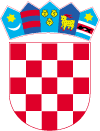  REPUBLIKA HRVATSKAVARAŽDINSKA ŽUPANIJA   GRAD LEPOGLAVA        Antuna Mihanovića 12           42250 Lepoglavatel. 042 770 411, fax 042 770 419Gradsko vijećeKLASA: 350-03/24-01/2URBROJ: 2186-9-02-24-3Lepoglava, 16.05.2024.Na temelju članka 113.a Zakona o prostornom uređenju („Narodne novine“ broj 153/13, 65/17, 114/18, 39/19, 98/19 i 67/23), u daljnjem tekstu: Zakon, te temeljem članka 22. Statuta Grada Lepoglave („Službeni vjesnik Varaždinske županije“ broj 64/20 i 18/21) Gradsko vijeće na 23. sjednici, 16.05.2024. godine, donosiOdluku o transformaciji Prostornog plana uređenja Grada LepoglaveOpće odredbeČlanak 1.Donosi se Odluka o transformaciji Prostornog plana uređenja Grada Lepoglave, u daljnjem tekstu: Odluka.Donošenjem ove Odluke započinje postupak transformacije Prostornog plana uređenja Grada Lepoglave (Službeni vjesnik Varaždinske županije broj 16/03, 27/07, 16A/14, 21/17, 25/17-pročišćeni tekst, 96/23 i 105/23), u daljnjem tekstu: transformacija Plana.Nositelj transformacije Plana je Grad Lepoglava, Jedinstveni upravni odjel, Odsjek za urbanizam, komunalne poslove i zaštitu okoliša, u daljnjem tekstu: Nositelj izrade.Odgovorna osoba Nositelja izrade je čelnik tijela iz stavka 3. ovoga članka.Pravna osnova za transformaciju PlanaČlanak 2.Postupak transformacije Plana temelji se na odredbama članaka 113.a Zakona, u skladu s Pravilnikom o prostornim planovima (Narodne novine broj 152/23), u daljnjem tekstu: Pravilnik.Razlozi donošenja Plana, ciljevi i programska polazištaČlanak 3.Ovom Odlukom određuju se razlozi, ciljevi i programska polazišta za transformaciju Plana.Razlozi za transformaciju Plana proizlaze iz Zakona kojim je dana mogućnost provedbe postupka transformacije kao procesa prelaska Plana iz analognog u digitalni oblik uz digitalnu transformaciju poslovnih procesa u sustavu ePlanovi.Cilj transformacije Plana je izrada i donošenje digitalnog oblika Plana sa svojstvima i sadržajima pridruženih sukladno Pravilniku.Programska polazišta u postupku transformacije Plana su važeća prostorno planska rješenja određena Planom koja se u cijelosti zadržavaju tj. u postupku transformacije Plana ne mogu se izmijeniti prostorno planska rješenja određena Planom.Obuhvat PlanaČlanak 4.Granice obuhvata transformacije Plana identične su granicama obuhvata Plana.Izmjena granica Plana nije predmet transformacije Plana.Obuhvat Plana prikazan je na Informacijskom sustavu prostornoga uređenja (https://ispu.mgipu.hr/).Dinamika s fazama transformacije PlanaČlanak 5.Za transformaciju Plana određuju se dinamika i faze transformacije Plana kako slijedi:Prostorni plan uređenja Grada Lepoglave donijet je 2003. godine, donijete su i posljednje 4. Izmjene i dopune Prostornog plana uređenja Grada Lepoglave 2023. godine, nastavno na to potreba je provođenja postupka ransforamcije iz analognog u digitalni oblik.Izvori financiranja transformacije PlanaČlanak 6.- Ministarstvo graditeljstva, prostornog uređenja i državne imovine- Proračun Grada LepoglaveDruga pitanja značajna za transformaciju PlanaČlanak 7.Prije donošenja Odluke o provedenom postupku transformacije Plana, u skladu sa stavkom 10. članka 113.a Zakona, Nositelj izrade Plana, za transformirani Plan dužan je ishoditi pozitivno mišljenje nadležnog Zavoda za prostorno uređenje.Prijelazne i završne odredbeČlanak 8.Odluka o transformaciji Prostornog plana uređenja Grada Lepoglave stupa na snagu 8 dana od objave u Službenom vjesniku Varaždinske županije.Ova Odluka stupa na snagu osmoga dana od dana objave u službenom glasilu.PREDSJEDNIK GRADSKOG VIJEĆARobert Dukarić